Publicado en Barcelona el 18/09/2023 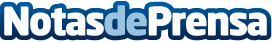 Lujo, estilo y durabilidad con los perfiles dorados de GEALAN-acrylcolor®La arquitectura dorada siempre ha sido un desafío vanguardista, reservado para los más audaces. Hoy, gracias a GEALAN-acrylcolor® en Oro, las fachadas de los hogares se visten con un resplandor sin igual

Datos de contacto:Olga Garcia CampsResponsable de prensa65747001Nota de prensa publicada en: https://www.notasdeprensa.es/lujo-estilo-y-durabilidad-con-los-perfiles Categorias: Nacional Hogar Construcción y Materiales Arquitectura http://www.notasdeprensa.es